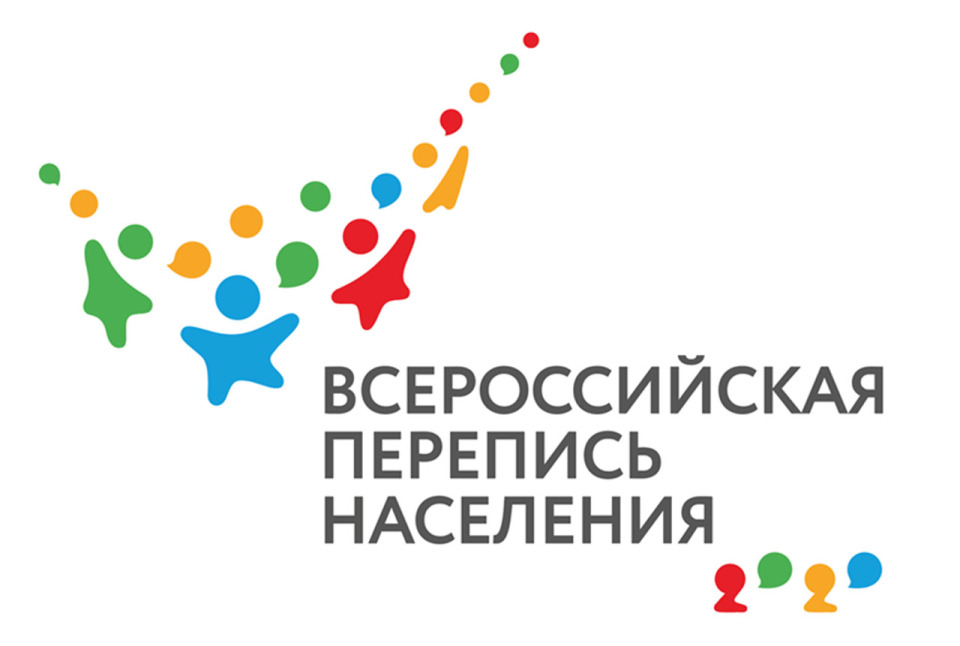 Перепись населения – что это такоеПервую перепись населения на территории современной России провели еще в дореволюционные времена, и с тех пор перепись стала регулярной. Последняя Всероссийская перепись населения была проведена в 2010 году.Основным законом, регулирующим правила проведения переписи населения, является Федеральный закон от 25.01.2002 № 8-ФЗ «О Всероссийской переписи населения». В соответствии пунктом 1 статьи 2 Федерального закона №8-ФЗ перепись населения должна проводиться не реже 1 раза в 10 лет. Период проведения переписи, сроки оглашения результатов и форма переписного листа утверждаются отдельным постановлением Правительства РФ.Кроме обычной переписи населения, в России проводится и микроперепись. Согласно пункту 4 статьи 3 Федерального закона №8-ФЗ, микроперепись должна быть проведена не позднее, чем через 5 лет после даты проведения всероссийской переписи населения. В микропереписи учувствуют не менее 5% от всего населения России.Участие во Всероссийской переписи населения является добровольным. Если человек не хочет разглашать информацию о себе, он имеет право отказаться. В этом случае информацию о нем государство и так получит – но уже на основании административных данных, которые передаются из государственных учреждений (ЗАГС, Управление по вопросам миграции МВД).Правила и сроки проведения Всероссийской переписи населения–2020 утверждены Постановлением Правительства РФ от 07.12.2019 №1608 «Об организации Всероссийской переписи населения 2020 года».Для чего проводится переписьЦель проведения Всероссийской переписи населения прописана в статье 1 Федерального закона №8-ФЗ – она помогает правительству собрать статистическую информацию о демографических, социальных и экономических процессах на территории России.Росстат проводит изучение всей собранной информации и составляет несколько статистических отчетов по следующим направлениям:численность и размещение жителей России;соотношение городских и сельских жителей, в том числе в разрезе городов (миллионники, средние и небольшие города, крупные и мелкие села, поселки);возрастно-половой состав;уровень образования;национальный состав и знание языков;рождаемость;состояние в браке;источники и размеры доходов.После составления отчетов, информация проходит сравнительный анализ с прошлыми результатами переписи населения для выявления изменений в жизни местных жителей за последние 10 или менее лет.Переписные бланкиДля «Всероссийской переписи населения – 2020» утверждено 3 переписных листка, которые относятся к защищенной полиграфической продукции со степенью защиты уровня «В». Данные бланки изготавливаются на специальной бумаге с эксклюзивными водяными знаками и наличием наложения двух фоновых сеток с переменным шагом и с ирисовыми раскатами.Бланк «Л» предназначен для сбора общей информации:пол;возраст;адрес места жительства;родственные связи;образование;работа;доход.В переписной лист «П» вносится информация о месте жительства:количество комнат;год постройки дома;материал стен;благоустройство дома (санузлы, вода, газ, электроплита и т.п.).Бланк «В» нужен, чтобы получить информацию об иностранных жителях. В нем указываются:гражданство человека;страна места рождения;цель приезда;предположительное время пребывания на территории России.Вся информация, представляемая переписчикам, является конфиденциальной и разглашению не подлежит.Участники переписи населенияВ переписи населения участвуют все люди, которые на момент проведения переписи проживают или временно находятся на территории России. Кроме этого, проводится перепись всех лиц, которые заключены под стражу, служат в армии или не имеют гражданства.Россияне, которые постоянно проживают в России, но в период проведения переписи населения находятся на территории иностранного государства, также участвуют в переписи.Единственная категория людей, которая не является участниками всероссийской переписи населения в соответствии с пунктом 2 статьи 4 Федерального закона № 8-ФЗ, это иностранные граждане, обладающие иммунитетом и привилегиями в соответствии с международными договорами Российской Федерации (то есть, сотрудники посольств и консульств иностранных государств).Период проведения переписиПроведение следующей Всероссийской переписи населения было запланировано на 2020 год в соответствии с Постановлением Правительства РФ от 07.12.2019 №1608 «Об организации Всероссийской переписи населения 2020 года».Изначально перепись запланировали на октябрь 2020 года, а в отдаленной местности, в том числе, где затрудненно транспортное движение, ее должны были проводить с 01.04.2020 по 20.12.2020. Срок оглашения:предварительных результатов – апрель 2021 года;окончательных итогов – IV квартал 2022 года.Однако пандемия коронавируса отразилась не только на экономической сфере, но и на социальной. Чтобы снизить количество контактов между людьми, Правительство России приняло решение перенести проведение всероссийской переписи населения. Изменения были внесены Постановлением Правительства РФ от 27.06.2020 №943.В связи с этим Всероссийская перепись населения была перенесена на 2021 год. Срок проведения переписи – с 1 по 30 апреля 2021 года. В отдаленных местностях перепись населения будет проводиться в период с 1 октября 2020 года по 30 июня 2021 года. Подсчет предварительных итогов запланирован на октябрь 2021 года, оглашение окончательных результатов – IV квартал 2022 года.Постановление Правительства РФ от 07.12.2019 №1608 «Об организации Всероссийской переписи населения 2020 года» в действующей редакции доступно по ссылке.Как проходит перепись населенияВсероссийская перепись населения в теперь уже 2021 году будет проходить по-новому. Кроме стандартного способа, когда в квартиру приходит переписчик, в следующем году можно будет заполнить бланк на интернет-портале Госуслуги или в МФЦ.С условием развития компьютерных и интернет-технологий, многие специалисты предполагают, что люди в возрасте от 18 до 35 лет заполнят переписные листы через интернет.При заполнении бланка переписи населения переписчики не будут требовать предъявить паспорт или прописку. Единственное, что могут спросить – это имя. Данная информация необходима для контроля качества работы переписчиков – на последней неделе переписи населения по домам и квартирам выборочно будут ходить контролеры и уточнять, приходил ли к жильцам переписчик, какие вопросы задавал и что говорил.Если человек самостоятельно прошел перепись населения, то при визите переписчика следует обозначить, что переписные бланки уже были заполнены. Повторно ничего заполнять не придется.Также стоит отметить, что человек может не отвечать на вопросы переписчика и не открывать ему дверь при условии, что переписчик не предъявил удостоверение и паспорт или гражданин просто не хочет участвовать в переписи населения.Людям, заполняющим переписные бланки, не следует указывать ложную или выдуманную информацию, так как все озвученные данные будут учитываться Росстатом без каких-либо исправлений. А представление недостоверной информации повлечет за собой искажение реальных показателей жизни жителей России.Если не хочется отвечать на какие-то отдельные вопросы или вообще участвовать в переписи населения, то лучше просто отказаться. В таком случае общая информация будет взята из административных источников.Когда будут известны результатыСроки оглашения результатов Всероссийской переписи населения, проведение которой запланировано на 2021 год, их объявят в 2 этапа. На первом этапе (октябрь 2021 года) Росстат на своем официальном сайте опубликует предварительные результаты переписи населения. Но информация будет с отметкой, что представленные итоги не окончательные и еще будут пополняться в связи с тем, что данные переписи населения отдаленных и труднодоступных местностей еще не дошли до Росстата.На втором этапе будут опубликованы окончательные результаты переписи населения. Примерный период опубликования информации на официальном сайте Росстата – IV квартал 2022 года.Оглашение результатов представляется в виде точных цифр (количество россиян и иностранных жителей, проживающих на территории нашей страны), сводных таблиц (распределение жителей по территории России, половозрастной состав) и графиков (источники средств к существованию).Источник: bankstoday.net